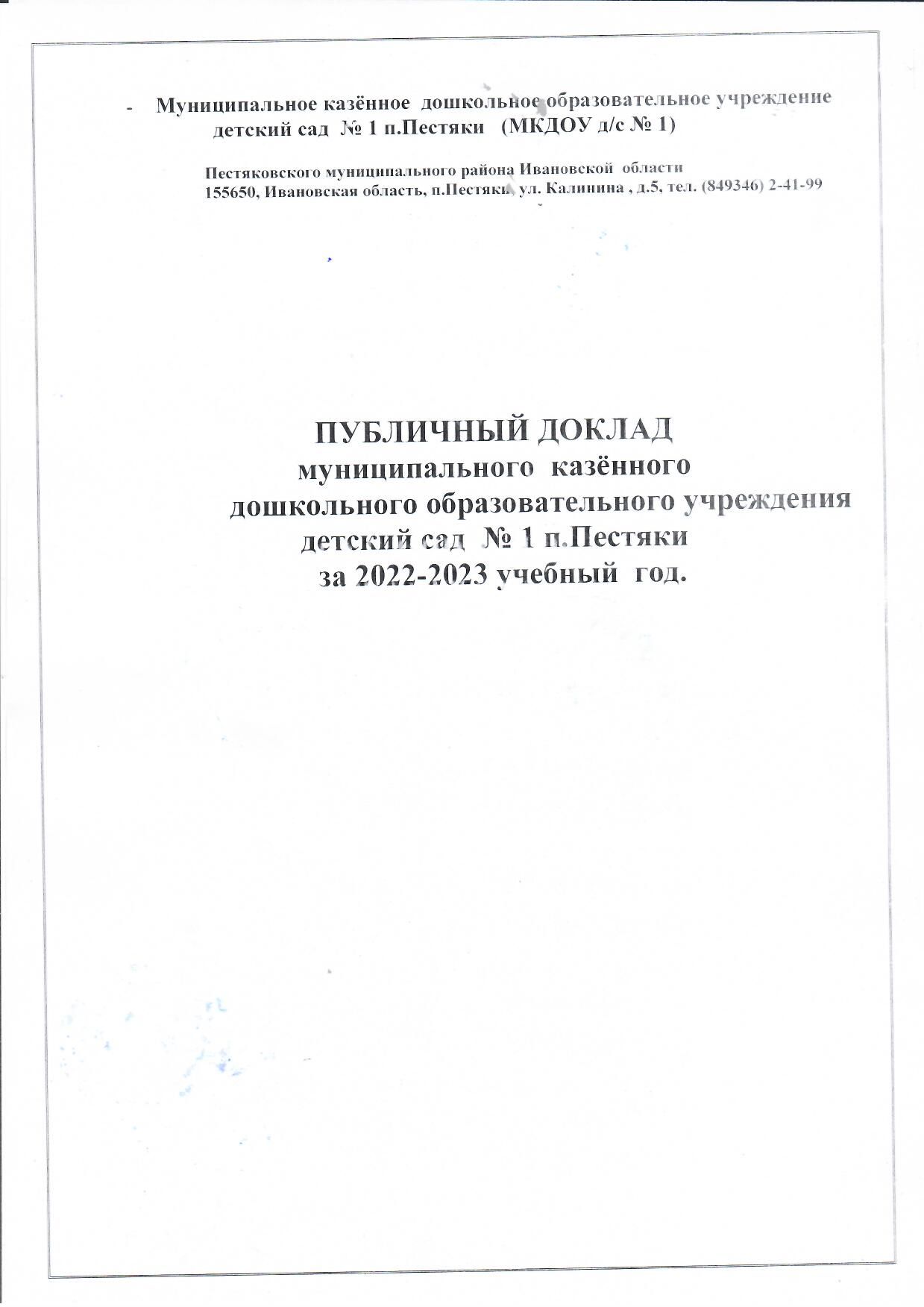                      Уважаемые родители, педагоги, общественность,
                                          друзья и партнёры ДОУ!   Публичный доклад за 2023 учебный год муниципального казённого дошкольного образовательного учреждения детский сад №1 п.Пестяки  представляет собой отчет руководителя ДОУ, адресованный широкой общественной аудитории, который обеспечивает прозрачность функционирования образовательной организации и информационную открытость.Цель публичного доклада - информирование потребителей о приоритетных направлениях развития образовательной организации, результатах деятельности, планируемых мероприятиях.Предмет публичного доклада - анализ показателей, характеризующих жизнедеятельность ДОУ.Правовая база - Федеральный закон от 29.12.2012г. №273-ФЗ 2Об образовании в Российской Федерации», Письмо Минобрнауки России от 28.10.2010г. №13-312 «О подготовке Публичных докладов».     Основными задачами Публичного доклада являются:     •обеспечение информационной основы для организации диалога и согласования интересов всех участников образовательного процесса, включая представителей общественности;    •обеспечение прозрачности функционирования образовательного учреждения;     •информирование потребителей образовательных услуг о приоритетных направлениях развития ДОУ, планируемых мероприятиях и ожидаемых результатах деятельности.     В подготовке Доклада принимали участие: педагоги ДОУ, медицинская сестра.      С уважением, заведующая МКДОУ д/с № 1 Жуколина Татьяна Валериевна                                      Структура публичного доклада.                1.Характеристика дошкольной образовательной организации   Муниципальное казённое  дошкольное образовательное учреждение детский сад№ 1 п. Пестяки , именуемое в дальнейшем «Учреждение», является муниципальным казённым образовательным учреждением, реализующим образовательные программы дошкольного образования   Полное наименование учреждения: муниципальное казённое  дошкольное образовательное учреждение  детский сад  № 1 п.Пестяки   Сокращенное название - МКДОУ д/с №1Местонахождение: 155650, Ивановская обл, п.Пестяки, ул.Калинина,д.5 тел. (849346) 2-41-99   Адрес электронной почты: zhukolina2012@yandex.ru,   Адрес сайта: https://ivobr.ru/mouopestyaki/mbdou1/dokumenty/   Режим работы МКДОУ  д/с №1: - детский сад работает по пятидневной рабочей неделе с понедельника по пятницу с 7.30 до 18.00. Выходные дни субботу и воскресенье, а также праздничные дни детский сад не работает.   Учредитель – Администрация Пестяковского муниципального района.   Дошкольное учреждение осуществляет свою образовательную деятельность на основании лицензии на образовательную деятельность № 1202 от 11 июня 2014г, серия 37ЛО1   №0000734.; выданная Департаментом образования Ивановской области с  бессрочным сроком действия   В сентябре 2013г  года детский сад после реконструкции был сдан в эксплуатацию на 75 мест.   В отчетном периоде в детском саду функционировало  3 группы, из них:   - ясельная группа общеразвивающей направленности – от1 года  до 3лет,   – младше- средняя  группа общеразвивающей направленности – от 3 до 5 лет;   – старшая- подготовительная  группа общеразвивающей направленности – от 5 до 7лет.     МКДОУ д/с №1 это отдельно стоящее здание, двухэтажное, кирпичное.    Территория огорожена, озеленена различными породами деревьев, кустарников и многолетних цветов. На территории расположены 3 прогулочных участка, спортивная площадка.     Участки оснащены игровым оборудованием, отделены друг от друга зелеными насаждениями.     В летнее время года высаживаются и  разбиваются клумбы , цветники.  На территории имеется хозяйственная зона.                                                       1.1 состав воспитанников            В 2023 учебном году в детском саду функционировало 3 группы:	      Комплектование групп осуществляется ежегодно на 1 сентября текущего года .      Отношения Учреждения с родителями определяются договором об образовании по образовательным программам дошкольного образования.                                                         1.2Структура управления ДОУ.     Управление МКДОУ д/с №1 осуществляется в соответствии с федеральным законом от 29 декабря 2012г. №273-ФЗ «Об образовании в Российской Федерации», Уставом, и строится на принципах демократичности, открытости, профессионализма, единоначалия и самоуправления. Отношения МКДОУ  д/с №1 и администрацией муниципального образования – Пестяковский  муниципальный район Ивановской области (далее - Учредителя) регулируются действующим законодательством, Уставом и договором.     Непосредственное руководство текущей деятельностью Учреждения осуществляет заведующая – Жуколина Татьяна Валериевна.     Управление детским садом строится на принципах единоначалия и коллегиальности.         Коллегиальными органами управления являются: педагогический совет, общее собрание трудового коллектива, родительский комитет. Структура и механизм управления МКДОУ д/с №1 определяют стабильное развитие и функционирование. Сложившаяся система управления способствует развитию инициативы и творческому росту участников образовательной деятельности (обучающихся, педагогов, родителей (или их законных представителей)).             2.Особенности образовательного процесса Цели деятельности Учреждения     Целью деятельности Учреждения является осуществление образовательной деятельности по реализации образовательных программ дошкольного образования, присмотр и уход за детьми.     Основные задачи:     - охрана жизни и укрепление физического и психического здоровья детей;     - обеспечение познавательного, речевого, социально-коммуникативного, художественно-эстетического и физического развития детей;     - воспитание с учетом возрастных категорий детей гражданственности, уважения к правам и свободам человека, любви к окружающей природе, Родине, семье;     - взаимодействие с семьями детей для обеспечения полноценного развития детей;           2.1Освоение образовательной программы .Образовательная деятельность.     Образовательная деятельность в детском саду организована в соответствии с Федеральным законом от 29.12.2012 № 273 -ФЗ «Об образовании в Российской Федерации», ФГОС дошкольного образования, СанПиН 2.3/2.4.3590-20 «Санитарно- эпидемиологические требования к организациям воспитания и обучения, отдыха и оздоровления детей и молодежи».       Образовательная деятельность ведется на основании:     -утвержденной основной образовательной программы МКДОУ д/с №1 ,разработанной в соответствии с ФОП ДО;    -с учетом санитарно-эпидемиологических правил и нормативов;    - годовым планированием;    -с учетом недельной нагрузки.     Во всех группах соблюдается принцип преемственности обучения, программное содержание усложняется, детям предоставляется условия для развития самостоятельности, активности и инициативности. Все виды детской деятельности направлены на формирование положительной мотивации обучения, развитию познавательной активности и интересов воспитанников.      Уровень развития детей анализируется по итогам педагогической диагностики. Формы проведения диагностики:- диагностические занятия (по каждому разделу программы);- диагностические срезы;- наблюдения, итоговые занятия.    Разработаны диагностические карты освоения Образовательной программы дошкольного образования МКДОУ д/с №1  (ОП МКДОУ д/с №1) в каждой возрастной группе. Карты включают анализ уровня развития воспитанников в рамках целевых ориентиров дошкольного образования и качества освоения образовательных областей. Так, результаты качества освоения ООП МКДОУ д/с №1  на конец 2023 года выглядят следующим образом:     В мае 2023 года было проведено  обследование воспитанников 6 – 7 лет на предмет оценки сформированности предпосылок к учебной деятельности.    Задания позволили оценить:    - уровень сформированности предпосылок к учебной деятельности:    - возможность работать в соответствии с фронтальной инструкцией (удержание алгоритма деятельности), умение самостоятельно действовать по образцу и осуществлять контроль, обладать определенным уровнем работоспособности, а также вовремя остановиться в выполнении того или иного задания и переключиться на выполнение следующего,    -  возможность распределения и переключения внимания, работоспособности, темпа, целенаправленности деятельности и самоконтроля.    Результаты педагогического анализа показывают преобладание детей с высоким и средним уровнями развития при прогрессирующей динамике на конец учебного года, что говорит о результативности образовательной деятельности в МКДОУ д/с №1 п.Пестяки.       Воспитательная работа в ДОУ проводится систематически в соответствие с основной образовательной программой дошкольного образования, перспективным планом работы на год, с использованием разнообразных форм работы: экскурсии, совместные развлечения, фестивали, конкурсы; строится с учетом индивидуальных особенностей детей, с использованием разнообразных форм и методов, в тесной взаимосвязи воспитателей и родителей. Воспитанники детского сада принимали участие в конкурсах и выставках различных уровней. На Всероссийском  конкурсе  творческих , проектных и исследовательских работ учащихся «#ВместеЯрче», стали победителями  воспитанники старшей группы «Пчелка» Шаранин Кирилл  стал одним из победителей  в Областной акции «Покормите птиц» в  номинации  «Валентинка для пичужки» В муниципальном конкурсе «Лучшая новогодняя игрушка» получили дипломы победителей работы:   14 воспитанников , коллективная работа группы  «Пчелки», коллективная работа группы  «Воробушки» В муниципальном конкурсе «Рождественский подарок» сценка  воспитанников старшей  группы «Пчелки»  « Рождественское яблоко»    под руководством воспитателя Страдиной Е.Н. заняла 1 место.  Результаты анализа опроса родителей (законных представителей) свидетельствуют о достаточном уровне удовлетворенности качеством образовательной деятельности МКДОУ д/с №1 и готовность родителей к взаимодействию и сотрудничеству с воспитателем и педагогическим коллективомДОУ                                                   2.2Дополнительное образование       В течение отчетного периода детский сад на основе заключенных договоров о сетевом взаимодействии вел совместную деятельность по  направлениям: театрализованная деятельность,  танцы, логоритмика и тестопластика.    Анализ проделанной работы определил перспективы развития дополнительных образовательных услуг: -расширять спектр дополнительных бесплатных услуг, создавать и расширять для этого материально-техническую базу, совершенствовать развивающую среду. -совершенствовать мониторинговую деятельность по каждому виду предоставляемых бесплатных услуг.Мы координируем свои планы и действия, сохраняя целостность образовательной деятельности в интересах наших воспитанников.               2.3 Создание условий для сохранения здоровья воспитанников      Базой для реализации образовательной программы является укрепление физического и психического здоровья воспитанников, формирование у них основ двигательной и гигиенической культуры.     Работа по созданию условий для сохранения и укрепления здоровья воспитанников строится на основе СанПиН 2.3/2.4.3590-20, основной образовательной программы дошкольного образования.    В ДОУ соблюдается санитарно-гигиенический режим, состояние помещений в норме, регулярный режим проветривания, оптимальный температурный режим, водоснабжение в норме.     Расписание основной образовательной деятельности является сбалансированным, предусматривает смену видов детской деятельности в соответствие с СаНПиН.     В ДОУ имеется план мероприятий по соблюдению воспитанниками здорового образа жизни, Проводится систематическая работа по защите воспитанников от перегрузок с применением здоровьесберегающих технологий: соблюдение режима дня, прогулок, дневной сон, утренняя гимнастика, дыхательная гимнастика, пальчиковая гимнастика, закаливание, дорожки здоровья, соблюдение прогулок, физкультурные занятия, спортивные досуги, дни здоровья, спортивные праздники и развлечения.     Использование здоровьесберегающих технологий, позволяет прослеживать динамику состояния здоровья детей. Взаимодействие с  « ОБУЗ « Пестяковская ЦРБ»  позволяет ДОУ осуществлять анализ заболеваемости и определять мероприятия по укреплению здоровья детей, кроме того, вести широкую санитарно-просветительскую работу с сотрудниками детского сада  и родителями. В целях своевременного выявления отклонений в здоровье воспитанников в детском саду проводится мониторинг состояния здоровья детей, анализ посещаемости и заболеваемости.                                             Распределение детей по группам здоровья.        Вывод: Анализируя  показатели за три года мы видим, что уменьшилось количество детей с 1 группой  здоровья. Это обусловлено следующими факторами:   ухудшение экологической и эпидемиологической обстановки в мире.                                                          Физическое развитие                                                  Анализ пропусков посещаемости по ДОУ.        Уменьшение  количества случаев пропусков по болезни в 2023 году объясняется использование здоровьесберегающих технологий и консультативной работы с родителями по вопросам здоровья детей                                              Анализ по диспансерному наблюдению :                                         3.Условия осуществления образовательного процесса     В основе образовательного процесса в МКДОУ д/с №1 п.Пестяки  лежит взаимодействие педагогических работников, администрации и родителей. Основными участниками образовательного процесса являются дети, родители и  педагоги.     Основные форма организации образовательного процесса:     - совместная деятельность педагогического работника и воспитанников в рамках организованной образовательной деятельности по освоению  Образовательной программы МКДОУ д/с №1 п. Пестяки;    - самостоятельная деятельность воспитанников под наблюдением педагогического работника.      Занятия в рамках образовательной деятельности ведутся по подгруппам. Продолжительность занятий соответствует СанПиН 1.2.3685-21 и составляет:в группах с детьми от 1,5 до 3 лет — до 10 мин;в группах с детьми от 3 до 4 лет — до 15 мин;в группах с детьми от 4 до 5 лет — до 20 мин;в группах с детьми от 5 до 6 лет — до 25 мин;в группах с детьми от 6 до 7 лет — до 30 мин.     Между занятиями в рамках образовательной деятельности предусмотрены перерывы продолжительностью не менее 10 минут.     Основной формой занятия является игра. Образовательная деятельность с детьми строится с учётом индивидуальных особенностей детей и их способностей. Выявление и развитие способностей воспитанников осуществляется в любых формах образовательного процесса.    Чтобы не допустить распространения коронавирусной инфекции, администрация МКДОУ д/с №1 п.Пестяки  в 2023 году продолжила соблюдать ограничительные и профилактические меры в соответствии с СП 3.1/2.4.3598-20:    - ежедневный утренний фильтр воспитанников      — термометрию с помощью бесконтактных термометров и опрос на наличие признаков инфекционных заболеваний.     -еженедельную генеральную уборку с применением дезинфицирующих средств, разведенных в концентрациях по вирусному режиму;    - ежедневную влажную уборку с обработкой всех контактных поверхностей, игрушек и оборудования дезинфицирующими средствами;   - дезинфекцию посуды, столовых приборов после каждого использования;    - использование бактерицидных установок в групповых комнатах;    - частое проветривание групповых комнат в отсутствие воспитанников;             3.1 Нормативное, информационное и  методическое обеспечение                                     образовательной деятельности  ДОУ      Программно-методическое обеспечение педагогического процесса направлено на выполнение государственного стандарта дошкольного образования, что связано с использованием программ и технологий, обеспечивающих гармоничное развитие ребенка, ориентацию на удовлетворение социального заказа.      В МКДОУ д/с №1 п.Пестяки  библиотека является составной частью методической службы. Библиотечный фонд располагается в методическом кабинете,  группах детского сада. Библиотечный фонд представлен методической литературой по всем образовательным областям основной общеобразовательной программы, детской художественной литературой, периодическими изданиями, а также другими информационными ресурсами на различных электронных носителях. В каждой возрастной группе имеется банк необходимых учебно-методических пособий, рекомендованных для планирования воспитательно-образовательной работы в соответствии с обязательной частью   и частью  состоящей из участников образовательного процесса  ОП МКДОУ д/с №1 п. Пестяки. Оборудование и оснащение методического кабинета достаточно для реализации образовательных программ. В методическом кабинете созданы условия для возможности организации совместной деятельности педагогов.          Информационное обеспечение МКДОУ д/с №1   включает:    информационно-телекоммуникационное оборудование – роутер,  проектор  мультимедиа;    программное обеспечение — позволяет работать с текстовыми редакторами, интернет-ресурсами, фото-, видеоматериалами, графическими редакторами.                          3.2Кадровое обеспечение образовательного процесса.       Кадровый состав стабильный. Педагогический коллектив детского сада насчитывает 5 специалистов ( воспитатели)      Характеристика педагогических кадров по образованию: из общей численности педагогических работников лица, имеющие высшее педагогическое образование - 2 чел.      Характеристика педагогических кадров по квалификационным категориям: Из общей численности педагогических работников лица, имеющие высшую квалификационную категорию - 2 чел.; первую квалификационную категорию - 2 чел.; лица, не	имеющиеквалификационной категории - 1 чел.                    Характеристика педагогических кадров по педагогическому стажу:                              Характеристика педагогических кадров по возрастному цензу:     Педагоги постоянно повышают свой профессиональный уровень (повышение квалификации педагогов проводится в соответствие с планом). Так в 2023 году все педагоги  прошли курсы повышения квалификации по теме «Федеральная образовательная программа дошкольного образования: требования и особенности организации образовательного процесса», 1 педагог прошел профессиональную переподготовку по теме « Дефектология» Логопедия». Профессиональное обучение с целью повышения квалификации стало источником новых знаний и общения с коллегами, позволило воспитателям раздвинуть рамки своей работы и предъявить её на более высоком (за пределами ДОУ) уровне.     Все педагоги эффективно участвуют в работе методических объединений, знакомятся с опытом работы своих коллег и других дошкольных учреждений, участвуют в вебинарах, а также саморазвиваются. Все это в комплексе дает хороший результат в организации педагогической деятельности и улучшении качества образования и воспитания дошкольников.       Весь педагогический коллектив проходит обучение по оказанию первой доврачебной помощи на базе ЧОУ ДПО «Академия Безопасности». Педагоги детского сада  Страдина Е.Н. и Варегина О.В.  принимали участие в муниципальном  творческом конкурсе «Букет для любимого учителя» и стали победителями.Воспитатель Варегина О.В. приняла участие  в муниципальном конкурсе МУ «Районная библиотека»   «Я – чемпион» (Победитель)Воспитатель Варегина О.В. приняла участие в муниципальном этапе  областной акции «Покормите птиц» номинации  «птичка – методичка» (Победитель).Воспитатель Страдина Е.Н. приняла участие в муниципальный этапе   областной акции «Покормитептиц» номинации «Кино Кормушка», «птичка – методичка» (Победитель)Воспитатель Шеперкина Л.В. приняла участие в Областном Фестивале  «От лучших практик - к  лучшему результату»  Проект по патриотическому воспитанию в МКДОУ д/с №1 п.Пестяки и  получила диплом победителя.Педагог Шеперкина Л.В. приняла участие в муниципальном конкурсе «Педагог года 2023» в номинации «Воспитатель года» (Победитель).Воспитатель Страдина Е.Н. вручена благодарность от Департамента образования и науки ивановской области за достигнутые успехи работе и профессиональном мастерствеЗаведующая Жуколина Т.В. приняла участие в муниципальном конкурсе «Руководитель года 2023», она стала победителем в номинации «Руководитель дошкольного учреждения».Исходя из представленных данных, можно сделать вывод о том, что коллектив представлен опытными педагогами, имеющими достаточный уровень педагогической культуры, стабильный, работоспособный. Профессиональный уровень педагогов позволяет решать задачи воспитания и развития каждого ребенка.      3.3Материально-техническое обеспечение образовательного процесса. Соответствие предметно – развивающей среды требованиям ФОП     Состояние материально-технической базы  и содержание здания детского сада соответствует целям и задачам образовательного учреждения, санитарным нормам и пожарной безопасности. Здание детского сада расположено на благоустроенном участке. Территория ограждена забором, озеленена насаждениями по всему периметру. Въезды и входы на территорию детского сада имеют твердое покрытие. Здание подключено к холодному  водоснабжению, канализации, отоплению.      Детский сад рассчитан на 75 мест, фактически посещает 50 воспитанников.     Здание детского сада кирпичное отдельно стоящее, двухэтажное с общей площадью 1391,8 кв.м.     Обеспеченность специально оборудованными помещениями для организации образовательного процесса:    Медицинский блок (кабинет приема, процедурный кабинет, изолятор);     Кабинет для хранения методической литературы и наглядных пособий;     Музыкально-физкультурный зал;     Групповые комнаты для проведения и организации воспитательно - образовательного процесса.     На участках детского сада расположены оборудованные зоны для прогулок, качели, качалки, лавочки, столы, горки, теневые навесы, клумбы, имеется спортивная площадка, цветники.     В ДОУ имеется собственный пищеблок, гладильно-прачечное отделение. Пищеблок детского сада оборудован необходимым технологическим оборудованием, в соответствии с санитарноэпидемиологическими правилами и нормами.     Групповые помещения обеспечены мебелью и игровым оборудованием в достаточном количестве. Мебель для каждого воспитанника подобрана с учетом его роста.     Предметно-пространственная среда детского сада обеспечивает условия для организации всех видов детской деятельности, которая организована с учетом интересов детей и отвечает их возрастным особенностям. В каждой группе имеется необходимый, разнообразный игровой материал, накоплено и систематизировано методическое обеспечение реализуемой образовательной программы.      Большое внимание уделяется ранней профориентации  дошкольников.       В музыкальном зале проводятся детские праздники, вечера досуга для детей и родителей.          Для физкультурных занятий на прогулке имеется спортивная площадка. В физкультурном  зале установлены: шведская стенка,  гимнастические скамейки, мягкие модули и другой спортивный инвентарь.      Развивающая ППС соответствует санитарно- гигиеническим требованиям.      Учебно-методическими пособиями детский сад укомплектован. Задача оснащения развивающей предметно пространственной среды остается одной из главных.      Для проведения образовательно-воспитательных  мероприятий имеется   необходимое оборудованием, дидактические и техническими средствами, учебно-вспомогательный материал ,что способствует требованиям для реализации теоретической и практической частей основной общеобразовательной программы.      В ДОУ имеются 2 ноутбука, 3 компьютера, 1 мультимедиапроектор, ксерокс, принтеры,  музыкальный центр -3 шт, фотоаппарат, имеется  настенный экран для проектирования.Детский сад имеет выход в интернет, электронную почту, собственный сайт в сети Интернет.Все базисные компоненты развивающей предметной среды детского сада включают оптимальные условия для полноценного физического, эстетического, познавательного и социально-коммуникативного развития детей. Данные компоненты обеспечивают возможность организации разнообразных видов детской деятельности по интересам.                    Результаты по укреплению материальной базы     За 2023 учебный год в МКДОУ д/с №1 для укрепления материальной базы были выполнены следующие работы:     Ремонтные работы:в весенне-летний период сотрудниками ДОУ произведено благоустройство участка;частичный косметический ремонт помещений детского сада;     Приобретено:-игры, игрушки, дидактические и методические пособия; -спортивный инвентарь;-дезинфицирующие средства и СИЗ;-канцтовары и хозтовары.                     3.4.Обеспечение безопасности жизни и деятельности ребёнка                               в здании и на прилегающей территории     В нашем детском саду вопрос обеспечения безопасности образовательного процесса определяется несколькими направлениями:    - обеспечение охраны жизни и здоровья воспитанников (пожарная безопасность, безопасность в быту, личная безопасность, профилактика детского дорожно - транспортного травматизма);    - пожарная безопасность;    - гражданская оборона;    - предупреждение и ликвидация чрезвычайных ситуаций;     - антитеррористическая защита.     Детский сад оснащен системой автоматической пожарной сигнализацией, системой видеонаблюдения, кнопкой тревожной сигнализации.      Вся работа по обеспечению безопасности участников образовательного процесса четко планируется, прописываются планы мероприятий на календарный год по пожарной безопасности, защите от проявлений терроризма, гражданской обороне и предупреждению чрезвычайных ситуаций. Издаются приказы, работают комиссии по охране труда и по предупреждению чрезвычайных ситуаций, которые периодически проводят рейды. Все предписания контролирующих органов своевременно исполняются. С детьми и персоналом отрабатываются навыки эвакуации при пожаре. С сотрудниками проводятся семинары - практикумы по правильному пользованию огнетушителем и другими средствами защиты. В течении года проводится обучение педагогического и технического персонала в области ГО и защиты от ЧС природного и техногенного характера. В детском саду в группах, холлах имеются уголки безопасности, которые предупреждают воспитанников, родителей и работников о возможных опасностях и являются одной из форм обучения правилам безопасности.                                                       4.Финансовые ресурсы    Информация о плане финансово-хозяйственной деятельности размещена на официальном сайте РФ для размещения информации об учреждениях http://www.bus.gov.ru                                  5.Взаимодействие с родителями ( законными представителями)   Ведущие цели взаимодействия детского сада с семьей — создание в детском садунеобходимых условий для развития ответственных и взаимозависимых отношений ссемьями воспитанников, обеспечивающих целостное развитие личности дошкольника, повышение компетентности родителей в области воспитания.  Наиболее эффективными формами работы с родителями в отчетном периоде были:  – родительские собрания;  – индивидуальные консультации заведующего, медицинской сестры и воспитателей детского сада; – организация и проведения праздников, различных мероприятий  с участием родителей; – организация выставок детских работ, выполненных совместно с родителями – стендовая информация; – мастер-классы.    В ДОУ велась  работа по укреплению связи с семьей по вопросам воспитания и развития детей. Для реализации данного направления в детском саду организована работа консультативного центра « Мы вместе», направленная на оказание консультативно-методической  помощи родителям.   Педагоги детского сада тесно сотрудничали с родительскими комитетами групп. Организовывались и проводились субботники по благоустройству  участков детского сада, пополнялся  дидактический  материала в игровых уголках (пошив белья в кукольный уголок, кукольной одежки, изготовление аттрибутов из бросового материала в уголки «Магазан», «Больничка», «Парихматерская» и т.д.                            6. Социальная активность и социальные партнёры   Наше   дошкольное учреждение   активно взаимодействуют с различными социальными партнерами, образуя единое образовательное пространство для детей и их родителей.                                8. Заключение. Перспективы и планы развития    Анализ деятельности детского сада за 2023  учебный год показал, что учреждение имеет стабильный уровень функционирования. Хорошие результаты достигнуты благодаря использованию в работе методов, способствующих развитию самостоятельности, познавательных интересов детей, созданию проблемно-поисковых ситуаций и обогащению предметно-пространственной среды  1.Воспитательно-образовательная деятельность велась в соответствии с поставленными целями и задачами.  2. В группах создается развивающая предметно-пространственная среда в соответствии с ФГОС ДО.  3.Осуществлялось сотрудничество с социумом.  4. Наполняемость групп  соответствует требованиям .  5. Качество и организация питания соответствует требованиям .  6. Установлен высокий уровень удовлетворенности участников образовательного процесса деятельностью образовательного учреждения.   7. Оздоровительные мероприятия осуществлялись в соответствии с планами физкультурно-оздоровительной работы, составляемыми ежемесячно с сентября по май. На летний период принимается «План летней оздоровительной работы».В то же время анализ деятельности ДОУ за 2023 учебный год выявил ряд актуальных проблем, над которыми необходимо работать:  необходима модернизация нормативно-правовой базы организации образовательного процесса в режиме развития ДОУ;  развитие интеллектуально-творческого потенциала каждого ребенка через проектно-исследовательскую деятельность.Основные направления деятельности на 2024 учебный год: Совершенствовать	систему работы с дошкольниками,направленную на воспитание целостной личности, сочетающей в себе нравственные, моральные и гражданские качества.Продолжить формирование интереса дошкольников к «малой Родине», культуре и традициям, людям труда, прославивших свой край.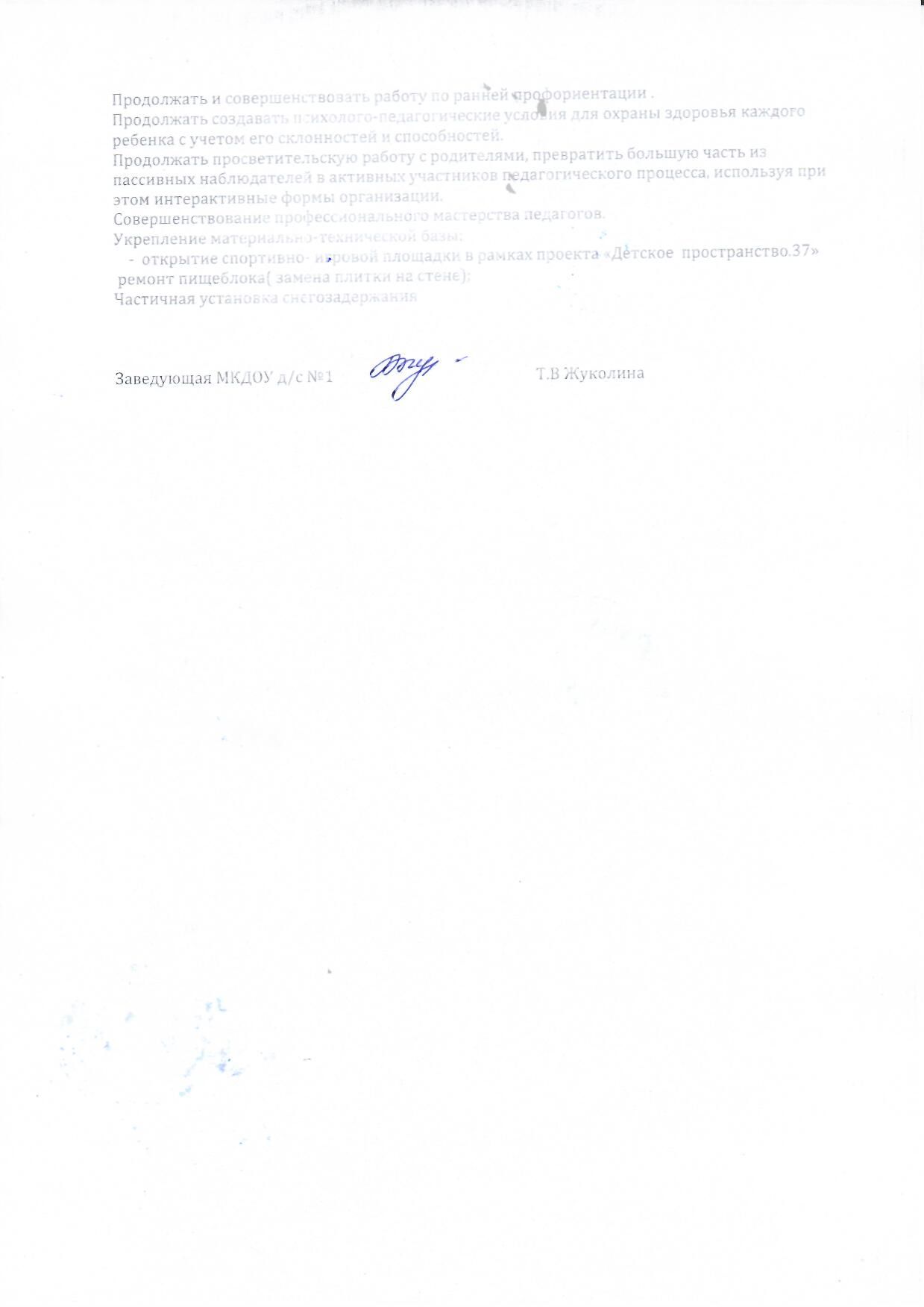 № п/пНаименование разделаСтр.1.Характеристика дошкольной образовательной организации71.1.Состав воспитанников71.2.Структура управления7-82.Особенности образовательного процесса Цели деятельности Учреждения82.1.Освоение образовательной программы в 2021-2022 учебном году8-92.2Дополнительное образование2.3.Создание условий для сохранения здоровья воспитанников.9 -113.Условия осуществления образовательного процесса.113.1.Нормативное, методическое и информационное обеспечение	образовательной  деятельности ДОУ.11-123.2.Кадровое обеспечение образовательного процесса.12-133.3.Материально-техническое	обеспечениеобразовательного процесса. Соответствие	предметно-развивающей	средытребованиям ФОП133.4.Обеспечение безопасности жизни и деятельности ребенка в здании и на прилегающей территории13-144.Финансовые	ресурсы	Учреждения	и	ихиспользование.15-165.Взаимодействие	с	родителями	 (законнымипредставителями).Консультативный центр1667Заключение.16ГруппаВозраст воспитанниковКоличество воспитанниковСтарше- подготовительная группа5-7 -лет17 Младше-средня группа3-5 г.18Ясельная группа1-3 л.15Образовательная областьРазвитаСреднее развитиеНе развитаФизическое развитие30/ 61,4%18/ 38,6%                                 -Социально – коммуникативное развитие34/ 70%10/ 20%4/ 10%Художественно – эстетическое развитие16/ 33,3%30/62,5%2/3,2%Познавательное развитие16/ 33,3%17/35,4%8/16.3%Речевое развитие9/10%24/50%7/31%№Направленность Форма организацииВозрастГод, количество воспитанниковГод, количество воспитанников№Направленность Форма организацииВозраст202220231Художественно – эстетическое развитиеХудожественно – эстетическое развитиеХудожественно – эстетическое развитиеХудожественно – эстетическое развитиеХудожественно – эстетическое развитие1.1ТестопластикаОбъединенье5- 6  лет20161.2Театральный Объединение5-6 лет881.3ХореографическийОбъединение 5-6 лет10102Речевое развитиеРечевое развитиеРечевое развитиеРечевое развитиеРечевое развитие2.1ЛогоритмикаОбъединение5 -7 лет8                       8Группы здоровьяГруппы здоровья2020 -20212021 -20222022-2023I1385II363944v111Общее количество494850Группы развитияяслисадВысокое 1( избыток массы тела)2(избыток массы тела)1Нормальное 1529Ниже среднего1(дефицит массы тела)1 ( дефицит массы тела)Общее количество1733Года Пропущено в среднем дней на 1 ребёнка всего ясли/садПропущено в среднем дней на 1 ребёнка по болезни ясли/садЧисло случаев заболевания на 1 ребёнка Прочее ясли/сад20217,3 /            4.31,8/             1,02  /                 120227,7/             6,44,6               3,23.1                3,220237,1             6,02.8              2,04,3                4,0Заболевание 202120222023Болезни органов дыхания-34Covid-19173ОРВИ4116180Кожные болезни643Неврологические болезни 61110Сахарный диабет---Болезни мочевыводящих путей11-Хирургические болезни--3Нарушение осанки3--Глазные болезни613Предмиопия---Сердечно-сосудистые заболевания112Нарушения со стороны эндокринной системы--1ЛОР-заболевания711Заболевания ЖКТ--3Группа ДЧБ793Избыток массы тела_1-Всего:37200116Педагогиче ский стажДо 5 летОт 10 до 25 летСвыше	25летКоличествопедагогов122Возраст46 - 60Старше 60  летКоличество педагогов41№п/пОрганизацияЦель взаимодействия1РаОО Пестяковского районаОсуществление методического сопровождения ДОУ; участие в методическихМероприятиях на районном уровне2Институт развития образования Ивановской областиПовышение квалификации педагогов ДОУ3МОУ  Пестяковская средняя школаСоздание условий преемственности  детского сада и школы7МКДОУ «Солнышко»Обмен опытом работы8Районная библиотекаПриобщение детей к чтению: экскурсии, участие в мероприятиях (конкурсах, международных акциях и т.д.)9Краеведческий музей Приобщение детей к русскому быту10Райнный  Дом КультурыУчастие детей в мероприятиях и конкурсах11ГБДДУчастие в мероприятиях и конкурсах12ЦЗН ПестяковскийПрниобщение детей к миру профессий13ПЧ № 20 Экскурсии, преобщение детей к основам безопасного  поведения